AnnouncementsOn August 12, at 6 pm, Pastor Judy Selover is leading a presentation titled “Everything You Didn’t Know You Didn’t Know about Church Finances and Reporting. She is also providing the Safe Sanctuary Training that same evening. The presentation and training will take place at Clyde UMC. Please let me know if you plan to attend so we can RSVP by August 5th.On August 16th, we volunteered to provide a meal for the families who are participating in the Family Promise Program. If you are interested in providing any of the following please see me after church; hamburger rolls, sloppy joe sauce, green beans, applesauce, homemade cookies. We only need 1 volunteer for each item. Thank you! The Bible Baptist Church is hosting the family.Thank you for donating $51.00 toward the Kayak/ Canoe event! A check has been sent to Mission Hub at the Upper New York Conference. The money is used to help with Disaster Relief Work.Leading this Morning’s Service:Sermon:  Pastor Bobbie Valentine Pianist:    Sandy HallLiturgist: Betty Mayou Greeter:   Sandy ManktelowUshers:    Bill Hall, Richard Ransley, Elayna Roscup, Brady McCarthy, Josh Roscup MFA Carbone, Nicholas TAD/TDY USS Hawaii     C/O Pearl Harbor Mail Center 1025 Quincy Ave.  STE 700 JBPHH, HE 96860-4512 Jon-Anthony Carbone           2104 Red lion Rd.    Jacksonville, FL 32212Gregory CoePSC 1005 Box 60, FPO AE09593-0001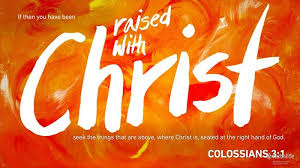 August 4, 2019Pastor Bobbie Valentine58 West Main StreetSodus, New York 14551Office: 315-483-9718Parsonage: 315-553-2100Pastor Bobbie: 315-406-9562E-mail: utmc.sodus@yahoo.comOn line at: www.sutmc.orgThe Mission of the Sodus United Third Methodist Church is to love, nurture, teach and stir into action all people by God’s love through Jesus Christ with the power of the Holy Spirit.August 4, 2019Prelude Welcome!AnnouncementsBringing in the Light of Christ*Call to Worship:L:  God calls to us from the wilderness of our lives.P:  We cry out to God to save us from all we fear.L:  God satisfies all who hunger, and gives water to all who thirst.P:  We hunger and thirst for God.L:  Come and give thanks, for God is good.P:  We come to worship the God that calls us.*Opening Prayer: (in unison)Today, you call us to remember that we have died and risen in Christ. You challenge us to put away our anger and fears, and to trust that you will always fill us with good things. Help us strip away all that keeps us from clothing ourselves in Christ, that we may be your people, showing your love to all of your creation. Amen.*Opening Hymn: Sanctuary 	# 2164 (FWS) (sing 2x)	Prayer of Confession (Responsive Reading)L:  Generous, compassionate God, you call us to live in peace with one another, sharing the good gifts you give us with all of your creation. P:  Yet, we hang on tightly to our possessions, fearing that we will not have enough. L:  You call us to remember that we are one in Christ, and to treat one another with love and respect.P:  Still, we argue over little things, expecting you to tell us we are right and others are wrong.L:  You call us to rely on you, and to put our trust in your eternal love.P:  Forgive us when we turn away from you. A Moment of Silent PrayerPrayer offered by PastorSpiritFireFirm FoundationBecause He Lives (Amen)Prayers, Joys and ConcernsOffertory*Doxology*Offertory Prayer: (in unison)Magnificent Master, we humbly offer these gifts to you this day. May they be used for the good of all and for the good of your kingdom. In Jesus name we pray. Amen.SpiritFire Come As You AreScripture ReadingsOld Testament Reading: 		Genesis 45:4-5; 12-14New Testament Reading:		Colossians 3:1-11This is the Word of God for the people of God.Thanks Be to GodHymn of Preparation: This is a Day of New Beginnings							#383 vs 1, 3 and 5Gospel Reading:			Luke 12:13-21This is the Word of God for the people of God.Thanks Be to GodHOLY COMMUNION			Message:	Given by Pastor Bobbie Valentine *Closing Hymn: Change My Heart, O God	 #2152 (FWS) (sing 2x)	*Benediction*Postlude	 *Signifies those who are able, please stand.Joys and ConcernsJuly 29, 2019Joys:  Lovely service in the side yard in the beautiful nature God has provided.  Guests who joined us:  Barbara Combes Ingrassia and Don Combes,  Sandy Manktelow’s sister-in-law.   Birth of our former Haitian student’s daughter on June 29 – Samuel Dorrelus and his wife’s first child.Concerns:Braydyn Hysell – (Bill and Sandy Hall’s grandson) – in auto accident on July 23 in Yorktown, VA.  In ICU in Williamsburg hospital.  Collapsed lung, broken arm, brain bleed … making progress … finally breathing on own without breathing tube and not sedated as much (was in induced coma).Karen Buyck – Rehab at Wayne County Nursing and Rehabilitation Center following surgery for broken kneecap as a result of a fall.Passing of our former  pastor, Harry Stoll, on June 29th.Pastor Dan Bradley’s family – death of Pastor Dan’s father, Robert on July 8.  Bailey Rae Dougherty – serious injuries from ATV accident resulting in death of her mother, Tammy Shaw.  Prayers for the family.Sandy (sister of Pastor Bobbie) – suffereing from vertigo.Ray McCarthy – (Tammy Thiel’s father and Roy McCarthy’s uncle) Successful triple bypass surgery at Strong Memorial Hospital.  Roxanne Roscup’s sister -Julie Costantini  - Premature birth of baby Crew at 29 weeks.  Both baby and mom (Julie) are doing fine.  Rick LeRoy – Has MS – making good progress.  At DeMay for rehabilitation.Pauline Baker – rehab therapy after auto accident.  Wayne County Nursing and Rehabilitation,1529 Nye Road, Lyons, NY  14489   Room 124Betty Crocker – Now in permanent room at Wayne County Nursing and Rehabilitation Center, 1529 Nye Road, Lyons, NY   14489Henry Zerbe – Prayers for Henry and family – failing health issues.Dan Hollebrandt – Still recuperating after stroke -  3924 Hall Center Road, Walworth, NY 14568Sharon Maher – Making good progress after back surgery.   6578 Hunters Pt. Rd., N. Rose  14516Sodus Point community -  as they deal with high water.Family Promise Program – program up and running.  Continued prayers for the director, the many volunteers, and the success of this program.World , friend and family struggles that are in our heartThe Hispanic Church; Main St ARC Home Residents/StaffMilitary families who are separated by distance, but are close in their hearts .Pastor Bobbie and Pastor Charlie ValentinePrayers for our church … that we may continue to minister according to our mission:  The Mission of the Sodus United Third Methodist Church is to love, nurture, teach and stir into action all people by God’s love through Jesus Christ with the power of the Holy Spirit.Psalm 33:6The LORD merely spoke, and the heavens were created. He breathed the word, and all the stars were born.